Лабораторная работа № 3.Тема: Строение скелета Класса Птицы.Цель: _________________________________________
______________________________________________
______________________________________________Оборудование:______________________________________________________ 
__________________________________________________________________Отметьте особенности строения костей птиц. На рисунке изображена кость птиц в разрезе. Обратите внимание на воздухоносные полости между костными пластинками. Как называются такие кости? _______________________________С какой целью они возникли в ходе эволюции птиц _______________________ __________________________________________________________________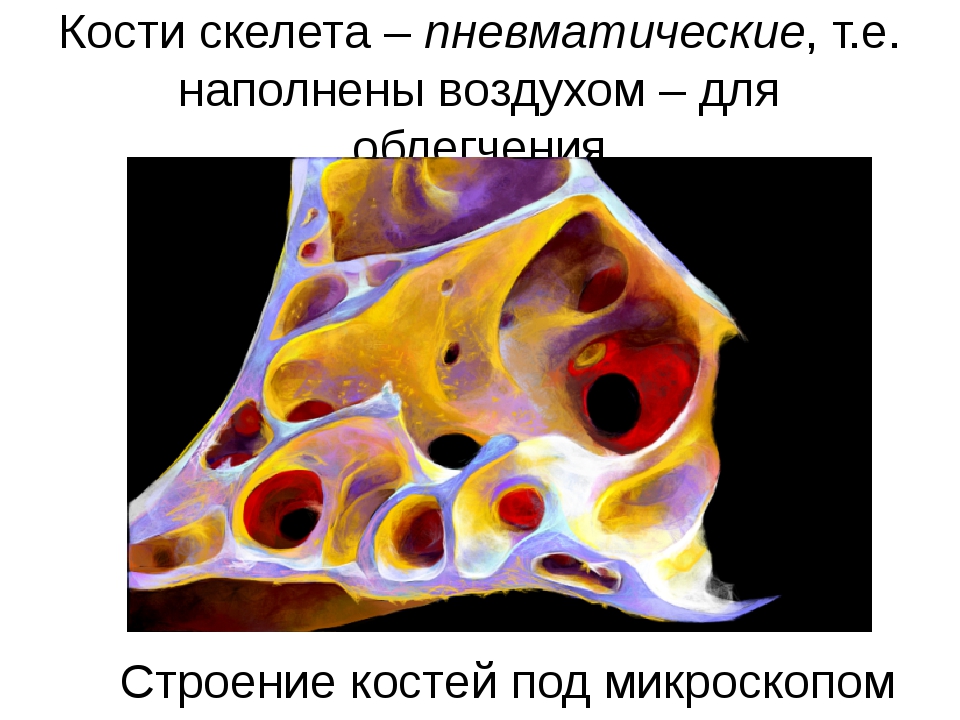 Изучите отдельные части скелета птицы. Обратите внимание на то, что они срастаются. И эта часть скелета выглядит целой, без видимых переходов между костями. Подпишите, в каких частях скелета находятся эти срастания.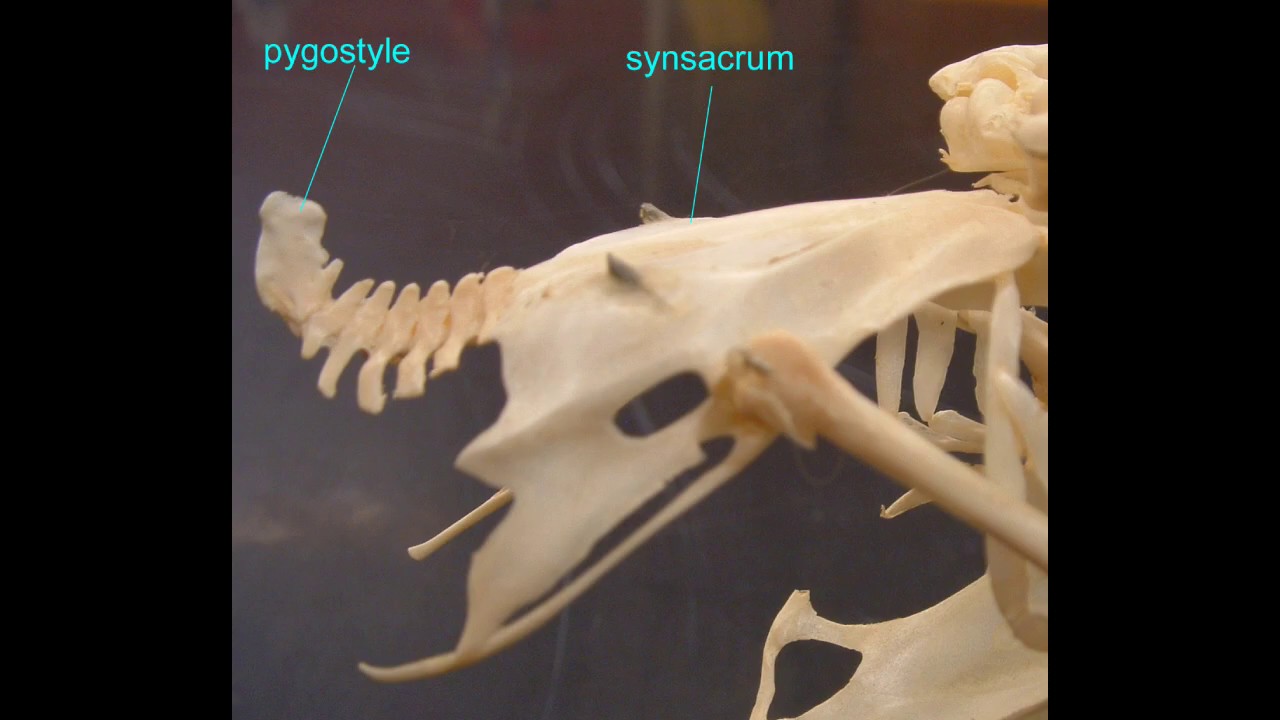 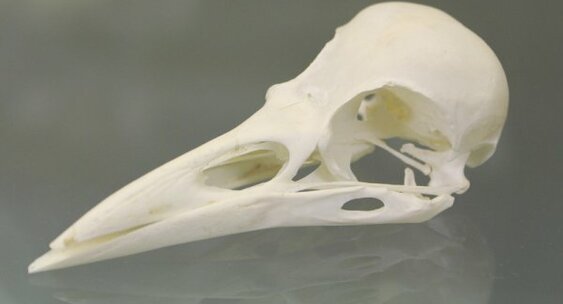 __________________________________________________________________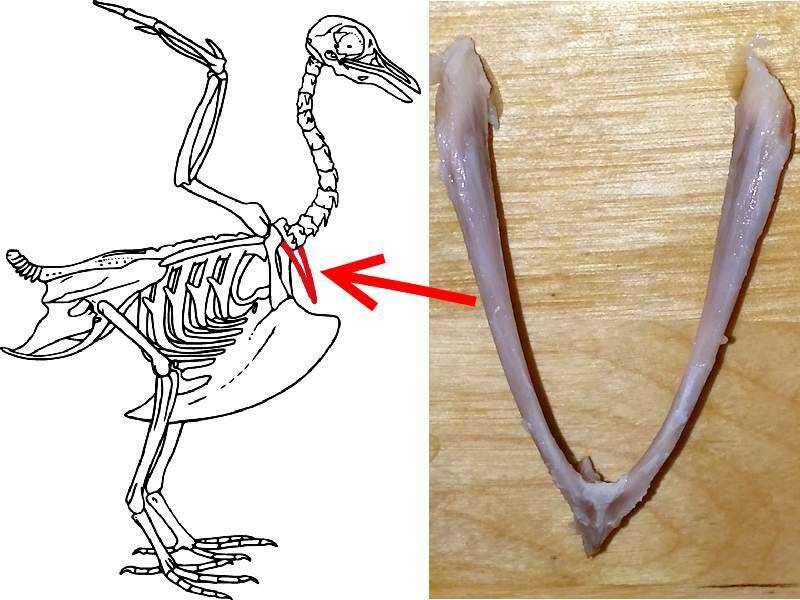 __________________________________________________________________Подумайте, с какой целью возникает такое приспособление к полету __________________________________________________________________Изучите строение нижней конечности птицы. Обратите внимание на покров голени. 
Какое название он имеет? __________________________________
Дайте определение этому термину ____________________________________ _______________________________________ _____________ _____________________
С какой целью формируется такое приспособление? _____________________ _______________________________________ ______________________________________ 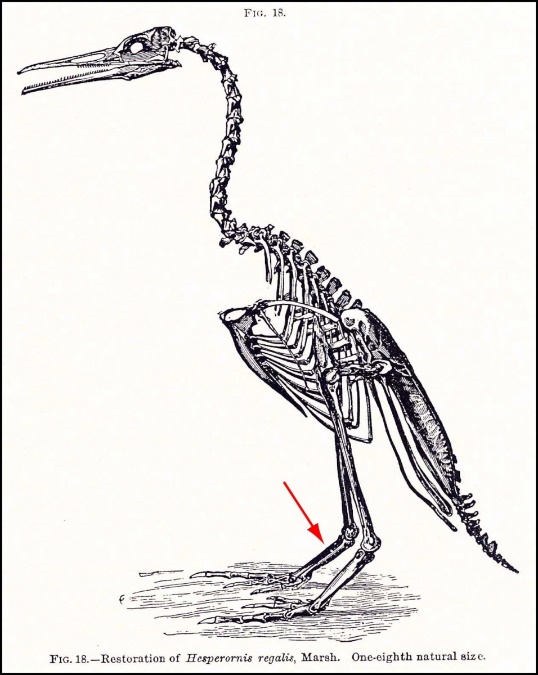 Изучите особый вырост грудины птицы, называемый киль .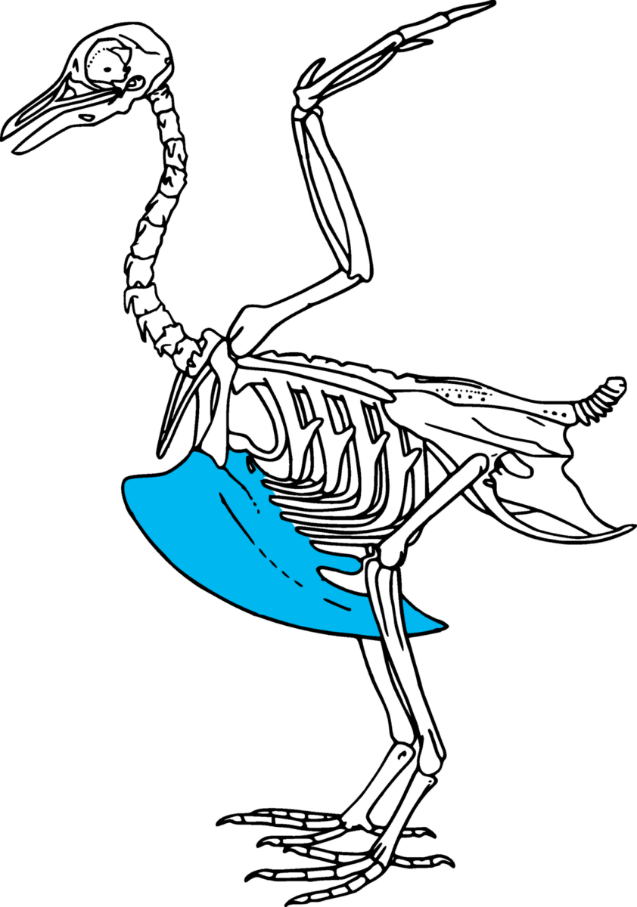 Для чего он нужен птице? ___________________________________________ __________________________________________________________________
Какие птицы не имеют киля? Как они называются? Почему они его не имеют? ______________________________________________________________________________________________________________________________________________________________________________________________________Заполните схему.Рассмотрите скелет птицы и подпишите его части.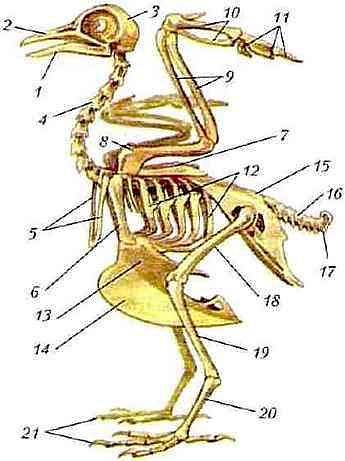 1.___________________; 2. ____________________; 3. __________________;4. __________________; 5. ____________________; 6. __________________;7. __________________; 8. ____________________; 9. __________________;10. _________________; 11. __________________; 12. __________________;13. _________________; 14. __________________; 15. __________________;16. _________________; 17. __________________; 18. __________________;19. _________________; 20. __________________; 21. __________________.Скелет представляет собой опору для тела и органов движения, защищает важнейшие органы. За счёт работы мышц осуществляется движение. В конверте лежат разрезанные на две части карточки с 5 названиями костей скелета у птиц. Соедините части, и запишите полученные ответы. 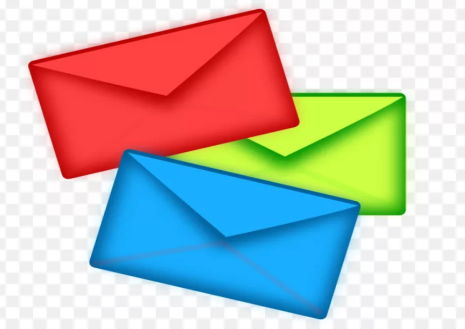 1. _______________________________; 2. _______________________________; 3. ________________________________;
4. _______________________________; 5. ________________________________.Вывод _________________________________________________________________ ___________________________________________________________________________________________________________________________________________________________________________________________________________________________________________________________________________________________________________________________________________________________________________________________________________